THE SKELETAL SYSTEM REVISIONLabel the diagramInclude names of ALL bones and create a key to highlight the classification of each boneLabel the synovial jointAO1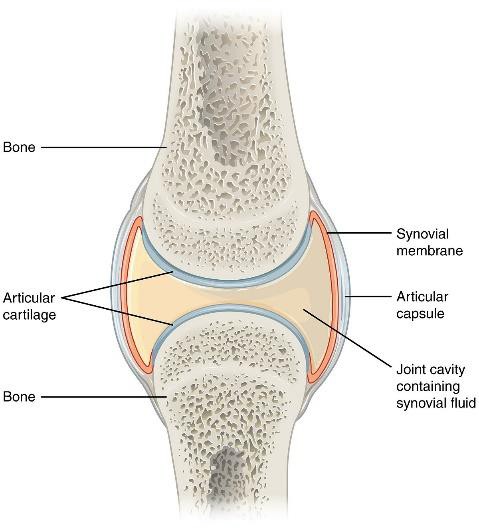 Explain the role of synovial fluid and cartilage in a jointAO2Key		Name the 2 different synovial joints and state their locations in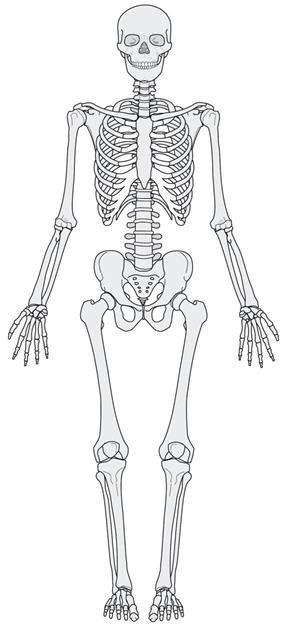 the body1.2.What are the 7 different types ofmovement?AO1	AO2Classification of jointDescription